Верхнекачеевский сельский клуб совместно с односельчанами, сплели - маскировочные сети.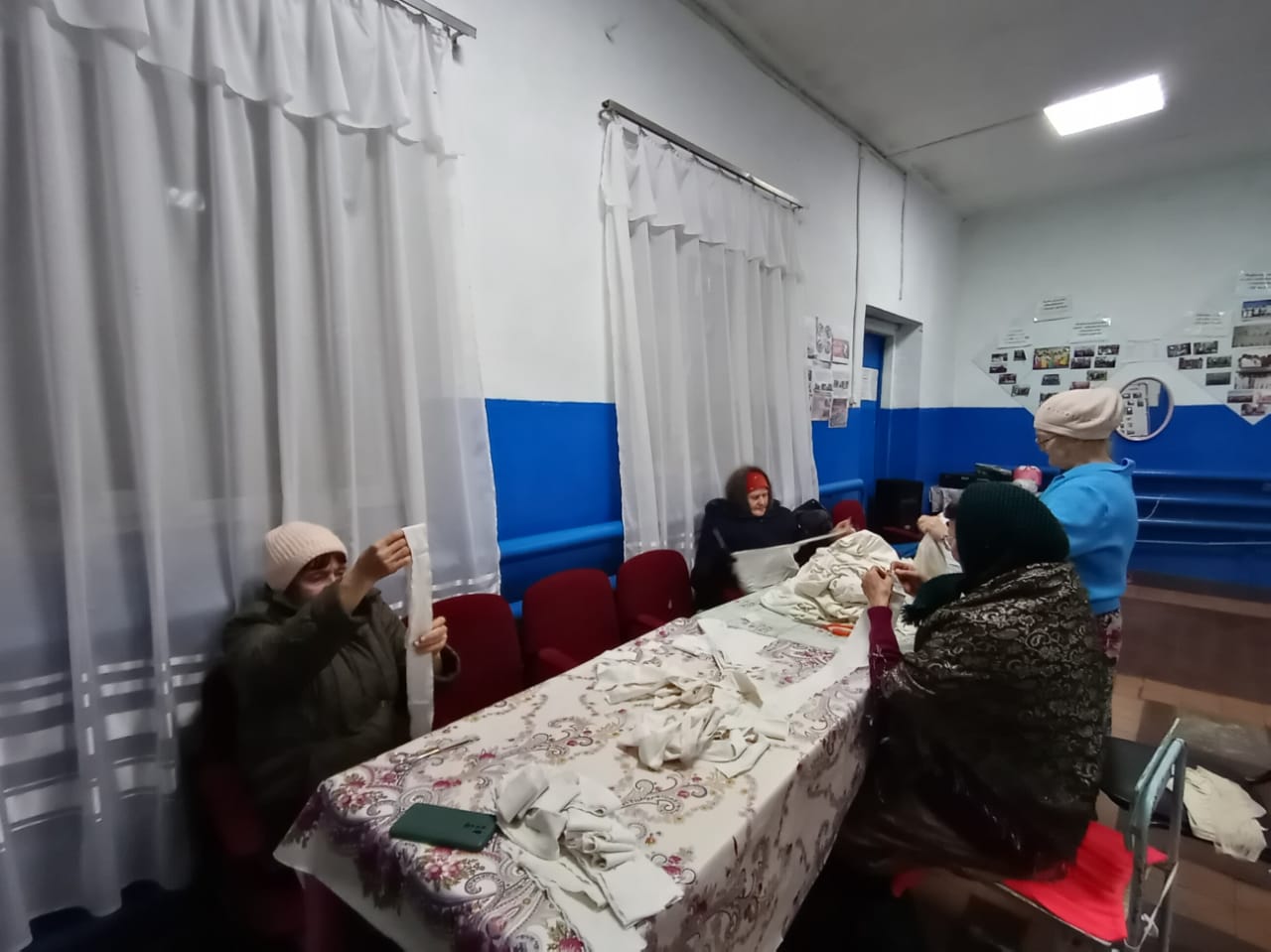 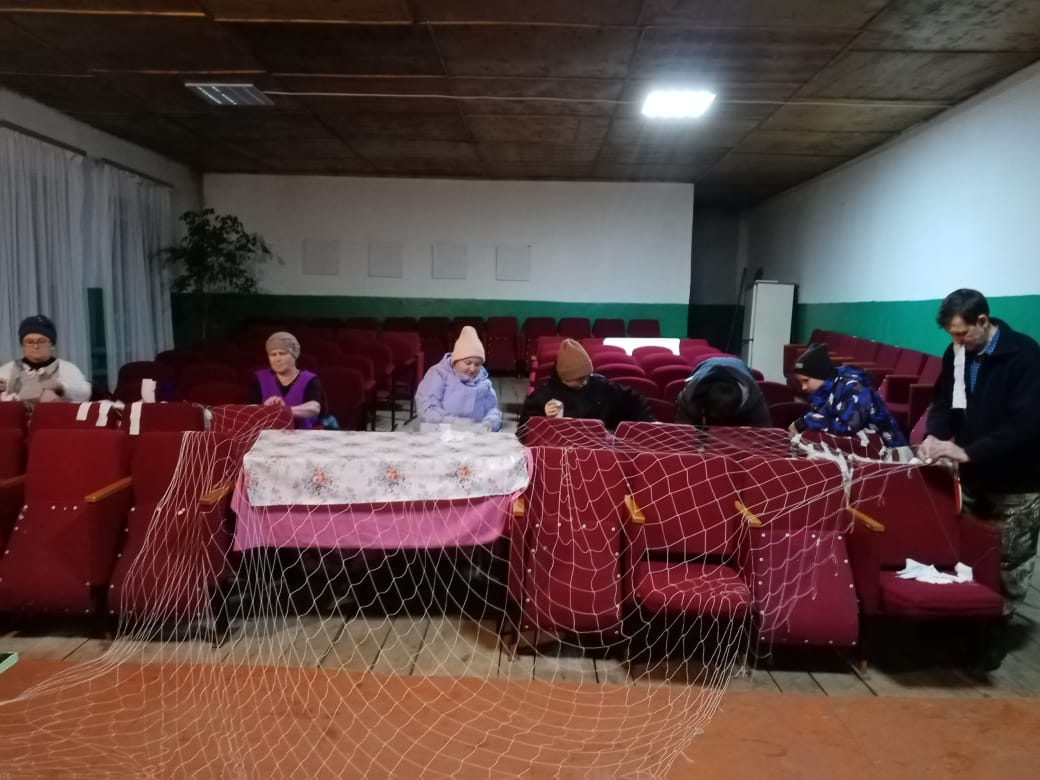 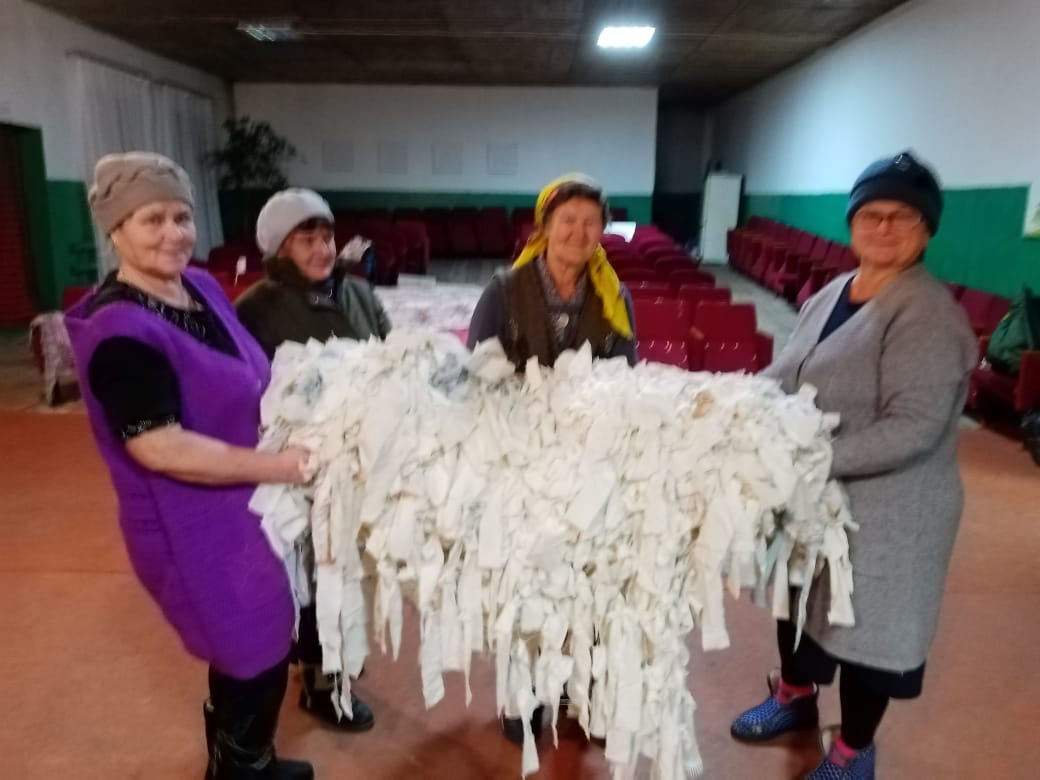 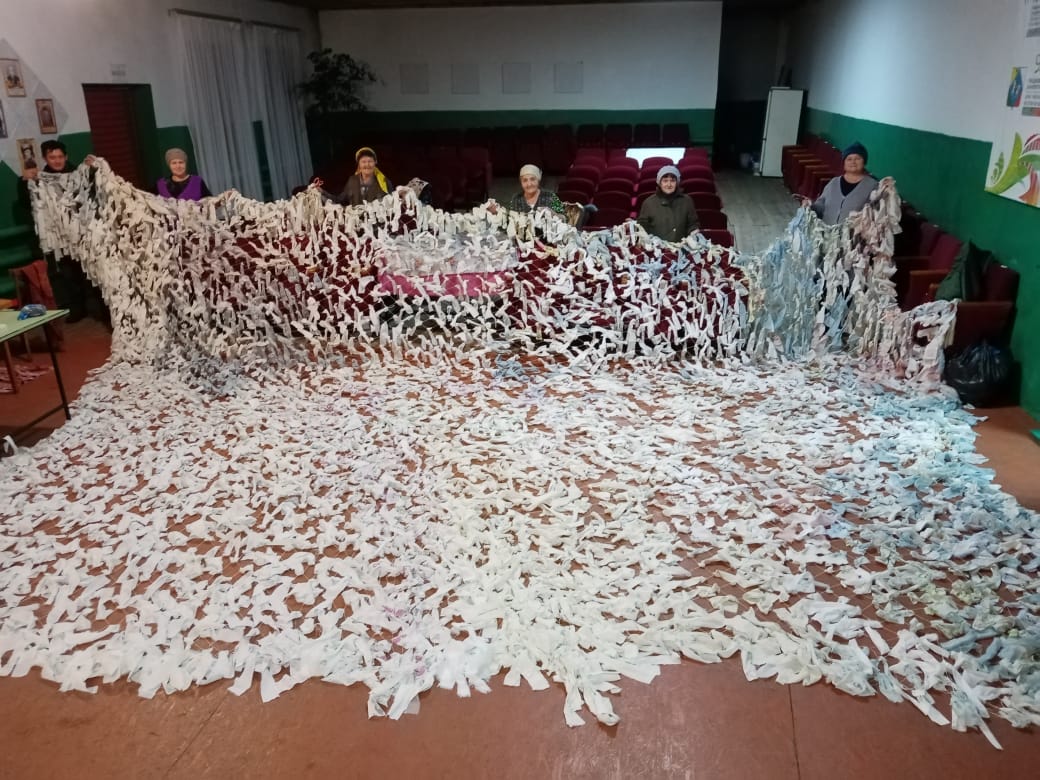 